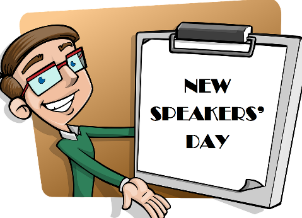 2ND NEW SPEAKERS’
DAY 20222ND NEW SPEAKERS’
DAY 2022Monday 15th August 2022
Broad Hinton Village Hall, Yew Tree LaneBroad Hinton, Swindon SN4 9RH10.30am until 3.00pm (Doors open at 9.30am)Monday 15th August 2022
Broad Hinton Village Hall, Yew Tree LaneBroad Hinton, Swindon SN4 9RH10.30am until 3.00pm (Doors open at 9.30am)Monday 15th August 2022
Broad Hinton Village Hall, Yew Tree LaneBroad Hinton, Swindon SN4 9RH10.30am until 3.00pm (Doors open at 9.30am)Monday 15th August 2022
Broad Hinton Village Hall, Yew Tree LaneBroad Hinton, Swindon SN4 9RH10.30am until 3.00pm (Doors open at 9.30am)This is an opportunity to hear and give your opinion on applicants for the Speakers List. There are different speakers at each venue.It is permissible for a WI to pay for the Programme Secretary to attend.TICKET PRICE: £7.00Tea or coffee will be provided on arrival, and available to purchase at lunch time.Jacket Potato Lunch OptionOrders for filled jacket potatoes MUST be paid for in advance at £5.00 per person. You may still bring your own packed lunch.This is an opportunity to hear and give your opinion on applicants for the Speakers List. There are different speakers at each venue.It is permissible for a WI to pay for the Programme Secretary to attend.TICKET PRICE: £7.00Tea or coffee will be provided on arrival, and available to purchase at lunch time.Jacket Potato Lunch OptionOrders for filled jacket potatoes MUST be paid for in advance at £5.00 per person. You may still bring your own packed lunch.This is an opportunity to hear and give your opinion on applicants for the Speakers List. There are different speakers at each venue.It is permissible for a WI to pay for the Programme Secretary to attend.TICKET PRICE: £7.00Tea or coffee will be provided on arrival, and available to purchase at lunch time.Jacket Potato Lunch OptionOrders for filled jacket potatoes MUST be paid for in advance at £5.00 per person. You may still bring your own packed lunch.This is an opportunity to hear and give your opinion on applicants for the Speakers List. There are different speakers at each venue.It is permissible for a WI to pay for the Programme Secretary to attend.TICKET PRICE: £7.00Tea or coffee will be provided on arrival, and available to purchase at lunch time.Jacket Potato Lunch OptionOrders for filled jacket potatoes MUST be paid for in advance at £5.00 per person. You may still bring your own packed lunch.Closing Date: Tuesday 28th July 2022
(Unless already fully booked)Closing Date: Tuesday 28th July 2022
(Unless already fully booked)Closing Date: Tuesday 28th July 2022
(Unless already fully booked)Closing Date: Tuesday 28th July 2022
(Unless already fully booked)ENQUIRIES TO:Daphne AtkinsonDaphne AtkinsonTel: 01985 217658(no ticket sales)Email: daphneatkinson@wiltshirewi.org.ukCheques will be banked upon receipt. Confirmation of booking will be emailed after closing date. No tickets will be issued. If a refund is due for any reason it will be sent accordingly.Cheques will be banked upon receipt. Confirmation of booking will be emailed after closing date. No tickets will be issued. If a refund is due for any reason it will be sent accordingly.Cheques will be banked upon receipt. Confirmation of booking will be emailed after closing date. No tickets will be issued. If a refund is due for any reason it will be sent accordingly.Cheques will be banked upon receipt. Confirmation of booking will be emailed after closing date. No tickets will be issued. If a refund is due for any reason it will be sent accordingly.